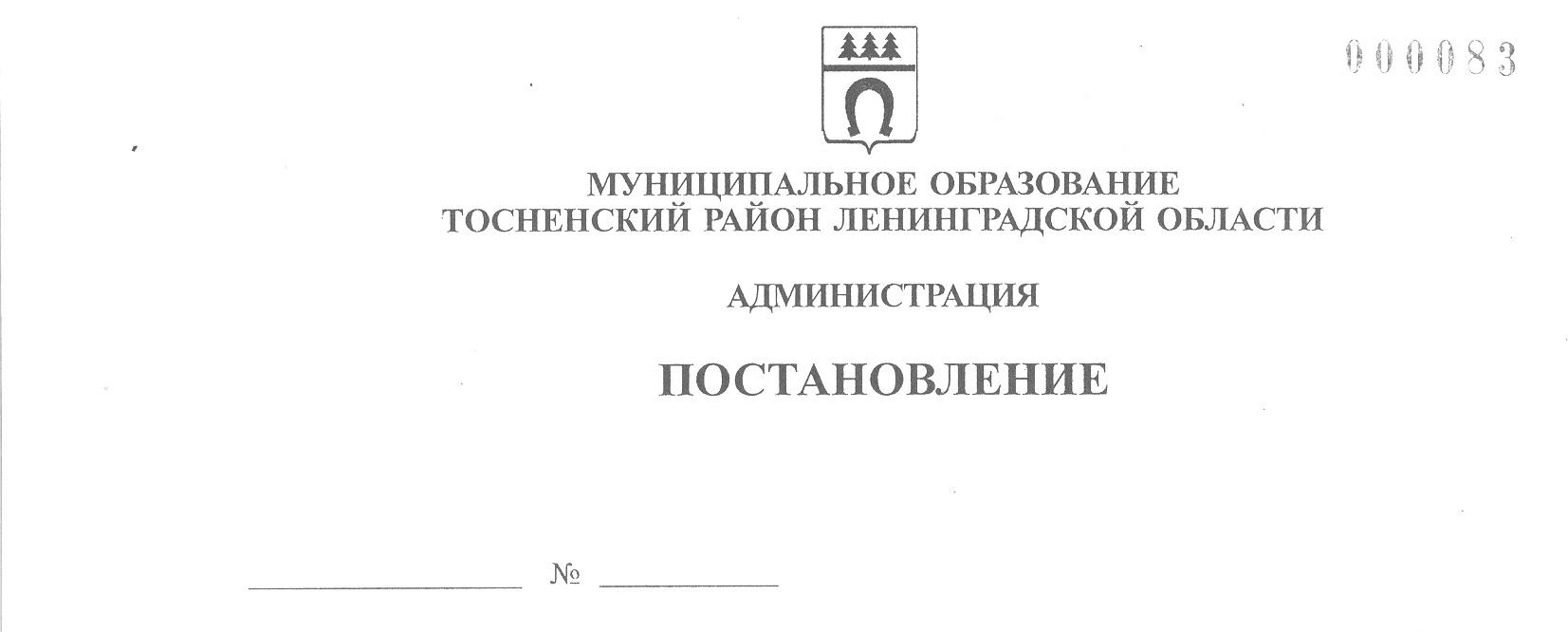 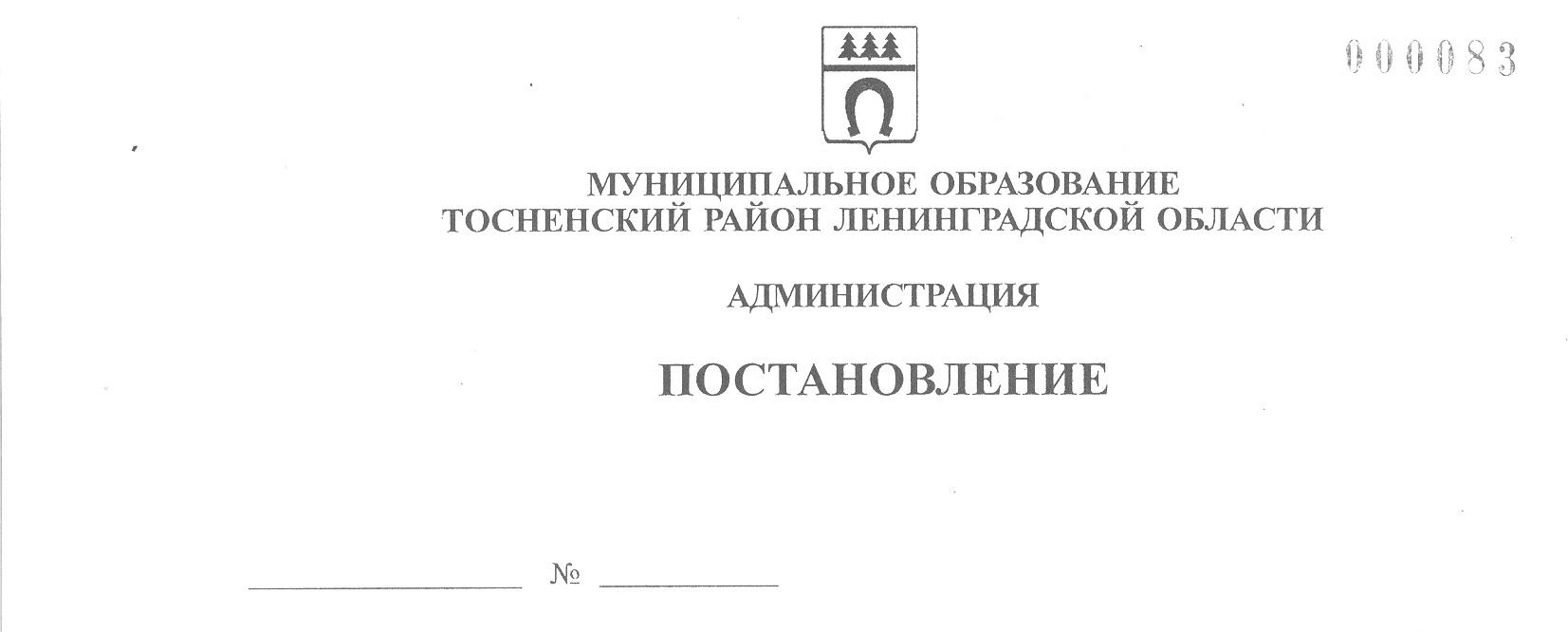 04.03.2020                                371-паО внесении изменений в постановление администрации муниципального образования Тосненский район Ленинградской области от 19.12.2018 № 3187-па «Об утверждении муниципальной программы «Развитие и поддержка малого и среднего предпринимательства на территории муниципального образования Тосненский район Ленинградской области»В целях исполнения соглашения  от 29.03.2019 № 13С-2019 о предоставлении субсидии бюджету муниципального образования Тосненский район Ленинградской области, а также дополнительного соглашения от 28.10.2019 № 2Д-13-С2019, заключенных между Комитетом по развитию малого, среднего бизнеса и потребительского рынка Ленинградской области и администрацией муниципального образования Тосненский район Ленинградской области, администрация муниципального образования Тосненский район Ленинградской областиПОСТАНОВЛЯЕТ:1. Внести в постановление администрации муниципального образования Тосненский район Ленинградской области от 19.12.2018 № 3187-па «Об утверждении муниципальной программы «Развитие и поддержка малого и среднего предпринимательства на территории муниципального образования Тосненский район Ленинградской области»              (с учетом изменений, внесенных постановлениями администрации муниципального образования Тосненский район Ленинградской области от 24.04.2019  № 653-па, от 13.06.2019  № 934-па, от 01.08.2019 № 1291-па) следующие изменения:1.1. В паспорте муниципальной программы «Развитие и поддержка малого и среднего предпринимательства на территории муниципального образования Тосненский район Ленинградской области» абзац 2 раздела «Ожидаемые результаты реализации муниципальной программы»  изложить в следующей редакции:- «- количество субъектов малого предпринимательства, действующих менее одного года, получивших финансовую поддержку в виде субсидий на организацию предпринимательской деятельности, и количество созданных ими рабочих мест составит не менее 8 человек и не менее 8 рабочих мест;».1.2. Абзац 2 пункта 3.1 раздела 3 «Ожидаемые результаты реализации муниципальной программы» изложить в следующей редакции:- «- количество субъектов малого предпринимательства, действующих менее одного года, получивших финансовую поддержку в виде субсидий на организацию предпринимательской деятельности, и количество созданных ими рабочих мест составит не менее 8 человек и не менее 8 рабочих мест;».2. Комитету социально-экономического развития администрации муниципального образования Тосненский район Ленинградской области направить в пресс-службу комитета по организационной работе, местному самоуправлению, межнациональным и межконфессиональным отношениям администрации муниципального образования Тосненский район Ленинградской области настоящее постановление для опубликования и обнародования в порядке, установленном Уставом муниципального образования Тосненский район Ленинградской области.3. Пресс-службе комитета по организационной работе, местному самоуправлению, межнациональным и межконфессиональным отношениям администрации муниципального образования Тосненский район Ленинградской области опубликовать и обнародовать настоящее постановление в порядке, установленном Уставом муниципального образования Тосненский район Ленинградской области.4. Контроль за исполнением постановления возложить на заместителя главы администрации муниципального образования Тосненский район Ленинградской области Горленко С.А.Глава  администрации                                                                                      А.Г. КлементьевГусманова Юлия Валерьевна, 8(81361) 325909 га